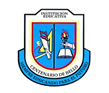 INSTITUCIÓN EDUCATIVA CENTENARIO DE BELLO 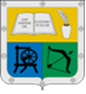 GUIA UNIDAD DIDACTICADATOS GENERALESDATOS GENERALESDATOS GENERALESDATOS GENERALESDocente Responsable: ALEXANDER MEJÍA SÁNCHEZDocente Responsable: ALEXANDER MEJÍA SÁNCHEZDocente Responsable: ALEXANDER MEJÍA SÁNCHEZDocente Responsable: ALEXANDER MEJÍA SÁNCHEZTítulo: LA FILOSOFÍA SOCIAL, POLÍTICA Y ÉTICA NOS COMPETE A TODOS.Título: LA FILOSOFÍA SOCIAL, POLÍTICA Y ÉTICA NOS COMPETE A TODOS.Título: LA FILOSOFÍA SOCIAL, POLÍTICA Y ÉTICA NOS COMPETE A TODOS.Título: LA FILOSOFÍA SOCIAL, POLÍTICA Y ÉTICA NOS COMPETE A TODOS.Tema: LA FILOSOFÍA SOCIAL, POLÍTICA Y ÉTICA.Tema: LA FILOSOFÍA SOCIAL, POLÍTICA Y ÉTICA.Tema: LA FILOSOFÍA SOCIAL, POLÍTICA Y ÉTICA.Tema: LA FILOSOFÍA SOCIAL, POLÍTICA Y ÉTICA.Asignaturas: FILOSOFIAPeríodo:  1-                     Semanas: # 9 - DESDE ABRIL 20 A 24Período:  1-                     Semanas: # 9 - DESDE ABRIL 20 A 24Período:  1-                     Semanas: # 9 - DESDE ABRIL 20 A 24Grado:10°-1-2-3.Tiempo de desarrollo: UNA SEMANATiempo de desarrollo: UNA SEMANATiempo de desarrollo: UNA SEMANADescripción: Cuando nos “desinteresamos” de los asuntos sociales, la sociedad continua igual o peor, simplemente las relaciones interhumanas no pueden prescindirse como cuando no queremos algo y lo dejamos al lado. Somos sociales por NATURALEZA, pero cuando no le damos importancia a este SER, entonces la colectividad donde estamos inmersos nos trata de acuerdo con la decisión de los MUCHOS o de los POCOS porque, nuestra civilización es el resultado del ACUERDO, pero este acuerdo nos influye a todos. Por lo anterior vale preguntarse si ¿Estamos a gusto con la sociedad que hemos edificado? ¿Sabemos cómo se construye la sociedad?  ¿Podemos ser parte de esta construcción? ¿Es necesario que participemos de ella? ¿Si la gran mayoría hace parte de esa construcción que pasaría en el colectivo? ¿Si unos pocos diseñan la sociedad que resultados se obtendrían?El punto central de los anteriores cuestionamientos es la PARTICIPACIÓN. El grado y la forma como lo hagamos determina enteramente el mundo que tenemos.Descripción: Cuando nos “desinteresamos” de los asuntos sociales, la sociedad continua igual o peor, simplemente las relaciones interhumanas no pueden prescindirse como cuando no queremos algo y lo dejamos al lado. Somos sociales por NATURALEZA, pero cuando no le damos importancia a este SER, entonces la colectividad donde estamos inmersos nos trata de acuerdo con la decisión de los MUCHOS o de los POCOS porque, nuestra civilización es el resultado del ACUERDO, pero este acuerdo nos influye a todos. Por lo anterior vale preguntarse si ¿Estamos a gusto con la sociedad que hemos edificado? ¿Sabemos cómo se construye la sociedad?  ¿Podemos ser parte de esta construcción? ¿Es necesario que participemos de ella? ¿Si la gran mayoría hace parte de esa construcción que pasaría en el colectivo? ¿Si unos pocos diseñan la sociedad que resultados se obtendrían?El punto central de los anteriores cuestionamientos es la PARTICIPACIÓN. El grado y la forma como lo hagamos determina enteramente el mundo que tenemos.Descripción: Cuando nos “desinteresamos” de los asuntos sociales, la sociedad continua igual o peor, simplemente las relaciones interhumanas no pueden prescindirse como cuando no queremos algo y lo dejamos al lado. Somos sociales por NATURALEZA, pero cuando no le damos importancia a este SER, entonces la colectividad donde estamos inmersos nos trata de acuerdo con la decisión de los MUCHOS o de los POCOS porque, nuestra civilización es el resultado del ACUERDO, pero este acuerdo nos influye a todos. Por lo anterior vale preguntarse si ¿Estamos a gusto con la sociedad que hemos edificado? ¿Sabemos cómo se construye la sociedad?  ¿Podemos ser parte de esta construcción? ¿Es necesario que participemos de ella? ¿Si la gran mayoría hace parte de esa construcción que pasaría en el colectivo? ¿Si unos pocos diseñan la sociedad que resultados se obtendrían?El punto central de los anteriores cuestionamientos es la PARTICIPACIÓN. El grado y la forma como lo hagamos determina enteramente el mundo que tenemos.Descripción: Cuando nos “desinteresamos” de los asuntos sociales, la sociedad continua igual o peor, simplemente las relaciones interhumanas no pueden prescindirse como cuando no queremos algo y lo dejamos al lado. Somos sociales por NATURALEZA, pero cuando no le damos importancia a este SER, entonces la colectividad donde estamos inmersos nos trata de acuerdo con la decisión de los MUCHOS o de los POCOS porque, nuestra civilización es el resultado del ACUERDO, pero este acuerdo nos influye a todos. Por lo anterior vale preguntarse si ¿Estamos a gusto con la sociedad que hemos edificado? ¿Sabemos cómo se construye la sociedad?  ¿Podemos ser parte de esta construcción? ¿Es necesario que participemos de ella? ¿Si la gran mayoría hace parte de esa construcción que pasaría en el colectivo? ¿Si unos pocos diseñan la sociedad que resultados se obtendrían?El punto central de los anteriores cuestionamientos es la PARTICIPACIÓN. El grado y la forma como lo hagamos determina enteramente el mundo que tenemos.Estándares: Comprendo e interpreto textos, circunstancias y situaciones personales y sociales con actitud crítica y capacidad argumentativaEstándares: Comprendo e interpreto textos, circunstancias y situaciones personales y sociales con actitud crítica y capacidad argumentativaEstándares: Comprendo e interpreto textos, circunstancias y situaciones personales y sociales con actitud crítica y capacidad argumentativaEstándares: Comprendo e interpreto textos, circunstancias y situaciones personales y sociales con actitud crítica y capacidad argumentativaTemas: El ser, El ser social, El ser político, El ser ético, El ser humano..Temas: El ser, El ser social, El ser político, El ser ético, El ser humano..Temas: El ser, El ser social, El ser político, El ser ético, El ser humano..Temas: El ser, El ser social, El ser político, El ser ético, El ser humano..Competencias: Interpretativa y argumentativaIndicadores de logro: Comprende en los textos que lee y vivencia, las dimensiones éticas, estética, entre otras, que se evidencian tanto en la lectura como en las experiencias.Indicadores de logro: Comprende en los textos que lee y vivencia, las dimensiones éticas, estética, entre otras, que se evidencian tanto en la lectura como en las experiencias.Indicadores de logro: Comprende en los textos que lee y vivencia, las dimensiones éticas, estética, entre otras, que se evidencian tanto en la lectura como en las experiencias.RECURSOSRECURSOSRECURSOSRECURSOSLibrosgeniales.com.  Allí busca política para amador de Fernando Savater, y sale el libro en pdf descargable.https://www.servindi.org/actualidad-noticias/14/08/2018/el-analfabeto-politico-por-bertold-brechtLibrosgeniales.com.  Allí busca política para amador de Fernando Savater, y sale el libro en pdf descargable.https://www.servindi.org/actualidad-noticias/14/08/2018/el-analfabeto-politico-por-bertold-brechtLibrosgeniales.com.  Allí busca política para amador de Fernando Savater, y sale el libro en pdf descargable.https://www.servindi.org/actualidad-noticias/14/08/2018/el-analfabeto-politico-por-bertold-brechtLibrosgeniales.com.  Allí busca política para amador de Fernando Savater, y sale el libro en pdf descargable.https://www.servindi.org/actualidad-noticias/14/08/2018/el-analfabeto-politico-por-bertold-brechtMETODOLOGÍAMETODOLOGÍAMETODOLOGÍAMETODOLOGÍAConducta De Entrada:El analfabeto políticoEl peor analfabeto
es el analfabeto político.
No oye, no habla,
ni participa en los acontecimientos políticos.
No sabe que el costo de la vida,
el precio del pan, del pescado, de la harina,
del alquiler, de los zapatos o las medicinas
dependen de las decisiones políticas.El analfabeto político
es tan burro, que se enorgullece
e hincha el pecho diciendo
que odia la política.No sabe, el imbécil, que,
de su ignorancia política
nace la prostituta, 
el menor abandonado,
y el peor de todos los bandidos,
que es el político trapacero,
granuja, corrupto y servil
de las empresas nacionales 
y multinacionales.                                     Bertold Brecht. Quién hace la historia¿Quién construyó la Tebas de las 7 puertas?
En los libros constan los nombres de los reyes; ¿ellos arrastraron los bloques de piedra?
Y a Babilonia, tantas veces destruida,
¿quién la levantó otras tantas?
¿En qué casas de la Lima radiante de oro
moraban los constructores? 
¿A dónde fueron los picapedreros la noche en que se terminó la Muralla China?
La gran Roma está llena de arcos de triunfo.
¿Quién los levantó? ¿Sobre quién triunfaron los Césares?
La tan cantada Bizancio, ¿sólo tenía palacios para sus habitantes?
Incluso en la legendaria Atlántida, en la noche en que el mar se la tragó, los que se ahogaban gritaron por sus esclavos.
El joven Alejandro conquistó India;
¿él solo?
César venció a los francos; ¿no llevaba consigo por lo menos un cocinero?
Felipe de España lloró cuando su armada naufragó; ¿nadie más lloró?
Federico II venció la Guerra de los Siete Años; ¿quién venció además de él?
Una victoria en cada página; ¿quién cocinaba en los banquetes de la victoria?
Un gran hombre cada diez años;
¿quién pagaba los gastos?
Tantos relatos. Tantas preguntas.https://www.servindi.org › el-analfabeto-politico-por-bertold-brechtConducta De Entrada:El analfabeto políticoEl peor analfabeto
es el analfabeto político.
No oye, no habla,
ni participa en los acontecimientos políticos.
No sabe que el costo de la vida,
el precio del pan, del pescado, de la harina,
del alquiler, de los zapatos o las medicinas
dependen de las decisiones políticas.El analfabeto político
es tan burro, que se enorgullece
e hincha el pecho diciendo
que odia la política.No sabe, el imbécil, que,
de su ignorancia política
nace la prostituta, 
el menor abandonado,
y el peor de todos los bandidos,
que es el político trapacero,
granuja, corrupto y servil
de las empresas nacionales 
y multinacionales.                                     Bertold Brecht. Quién hace la historia¿Quién construyó la Tebas de las 7 puertas?
En los libros constan los nombres de los reyes; ¿ellos arrastraron los bloques de piedra?
Y a Babilonia, tantas veces destruida,
¿quién la levantó otras tantas?
¿En qué casas de la Lima radiante de oro
moraban los constructores? 
¿A dónde fueron los picapedreros la noche en que se terminó la Muralla China?
La gran Roma está llena de arcos de triunfo.
¿Quién los levantó? ¿Sobre quién triunfaron los Césares?
La tan cantada Bizancio, ¿sólo tenía palacios para sus habitantes?
Incluso en la legendaria Atlántida, en la noche en que el mar se la tragó, los que se ahogaban gritaron por sus esclavos.
El joven Alejandro conquistó India;
¿él solo?
César venció a los francos; ¿no llevaba consigo por lo menos un cocinero?
Felipe de España lloró cuando su armada naufragó; ¿nadie más lloró?
Federico II venció la Guerra de los Siete Años; ¿quién venció además de él?
Una victoria en cada página; ¿quién cocinaba en los banquetes de la victoria?
Un gran hombre cada diez años;
¿quién pagaba los gastos?
Tantos relatos. Tantas preguntas.https://www.servindi.org › el-analfabeto-politico-por-bertold-brechtConducta De Entrada:El analfabeto políticoEl peor analfabeto
es el analfabeto político.
No oye, no habla,
ni participa en los acontecimientos políticos.
No sabe que el costo de la vida,
el precio del pan, del pescado, de la harina,
del alquiler, de los zapatos o las medicinas
dependen de las decisiones políticas.El analfabeto político
es tan burro, que se enorgullece
e hincha el pecho diciendo
que odia la política.No sabe, el imbécil, que,
de su ignorancia política
nace la prostituta, 
el menor abandonado,
y el peor de todos los bandidos,
que es el político trapacero,
granuja, corrupto y servil
de las empresas nacionales 
y multinacionales.                                     Bertold Brecht. Quién hace la historia¿Quién construyó la Tebas de las 7 puertas?
En los libros constan los nombres de los reyes; ¿ellos arrastraron los bloques de piedra?
Y a Babilonia, tantas veces destruida,
¿quién la levantó otras tantas?
¿En qué casas de la Lima radiante de oro
moraban los constructores? 
¿A dónde fueron los picapedreros la noche en que se terminó la Muralla China?
La gran Roma está llena de arcos de triunfo.
¿Quién los levantó? ¿Sobre quién triunfaron los Césares?
La tan cantada Bizancio, ¿sólo tenía palacios para sus habitantes?
Incluso en la legendaria Atlántida, en la noche en que el mar se la tragó, los que se ahogaban gritaron por sus esclavos.
El joven Alejandro conquistó India;
¿él solo?
César venció a los francos; ¿no llevaba consigo por lo menos un cocinero?
Felipe de España lloró cuando su armada naufragó; ¿nadie más lloró?
Federico II venció la Guerra de los Siete Años; ¿quién venció además de él?
Una victoria en cada página; ¿quién cocinaba en los banquetes de la victoria?
Un gran hombre cada diez años;
¿quién pagaba los gastos?
Tantos relatos. Tantas preguntas.https://www.servindi.org › el-analfabeto-politico-por-bertold-brechtConducta De Entrada:El analfabeto políticoEl peor analfabeto
es el analfabeto político.
No oye, no habla,
ni participa en los acontecimientos políticos.
No sabe que el costo de la vida,
el precio del pan, del pescado, de la harina,
del alquiler, de los zapatos o las medicinas
dependen de las decisiones políticas.El analfabeto político
es tan burro, que se enorgullece
e hincha el pecho diciendo
que odia la política.No sabe, el imbécil, que,
de su ignorancia política
nace la prostituta, 
el menor abandonado,
y el peor de todos los bandidos,
que es el político trapacero,
granuja, corrupto y servil
de las empresas nacionales 
y multinacionales.                                     Bertold Brecht. Quién hace la historia¿Quién construyó la Tebas de las 7 puertas?
En los libros constan los nombres de los reyes; ¿ellos arrastraron los bloques de piedra?
Y a Babilonia, tantas veces destruida,
¿quién la levantó otras tantas?
¿En qué casas de la Lima radiante de oro
moraban los constructores? 
¿A dónde fueron los picapedreros la noche en que se terminó la Muralla China?
La gran Roma está llena de arcos de triunfo.
¿Quién los levantó? ¿Sobre quién triunfaron los Césares?
La tan cantada Bizancio, ¿sólo tenía palacios para sus habitantes?
Incluso en la legendaria Atlántida, en la noche en que el mar se la tragó, los que se ahogaban gritaron por sus esclavos.
El joven Alejandro conquistó India;
¿él solo?
César venció a los francos; ¿no llevaba consigo por lo menos un cocinero?
Felipe de España lloró cuando su armada naufragó; ¿nadie más lloró?
Federico II venció la Guerra de los Siete Años; ¿quién venció además de él?
Una victoria en cada página; ¿quién cocinaba en los banquetes de la victoria?
Un gran hombre cada diez años;
¿quién pagaba los gastos?
Tantos relatos. Tantas preguntas.https://www.servindi.org › el-analfabeto-politico-por-bertold-brechtDesarrollo En el trabajo que estas desarrollando lo importante es que diagnostiques tu ser, tu estado formativo, tu sensibilidad en el tema político-social. ¿Quién eres como ser social y político? Para ello te sirves del primer capítulo, de “Política para Amador” y de los dos textos anteriores de Bertold Brecht.Desarrollo En el trabajo que estas desarrollando lo importante es que diagnostiques tu ser, tu estado formativo, tu sensibilidad en el tema político-social. ¿Quién eres como ser social y político? Para ello te sirves del primer capítulo, de “Política para Amador” y de los dos textos anteriores de Bertold Brecht.Desarrollo En el trabajo que estas desarrollando lo importante es que diagnostiques tu ser, tu estado formativo, tu sensibilidad en el tema político-social. ¿Quién eres como ser social y político? Para ello te sirves del primer capítulo, de “Política para Amador” y de los dos textos anteriores de Bertold Brecht.Desarrollo En el trabajo que estas desarrollando lo importante es que diagnostiques tu ser, tu estado formativo, tu sensibilidad en el tema político-social. ¿Quién eres como ser social y político? Para ello te sirves del primer capítulo, de “Política para Amador” y de los dos textos anteriores de Bertold Brecht.ProfundizaciónEn este aparte, revisa el punto de LA DESCRIPCIÓN, en el cual leíste una breve introducción. Allí hay unos concetos subrayados: Sociales por naturaleza.Decisión de los muchos.Decisión de los pocos.El acuerdo.Participación.Indaga sobre ellos relacionándolos con la filosofía social y política que se aborda en el capítulo “Henos Aquí reunidos” en Política Para Amador.ProfundizaciónEn este aparte, revisa el punto de LA DESCRIPCIÓN, en el cual leíste una breve introducción. Allí hay unos concetos subrayados: Sociales por naturaleza.Decisión de los muchos.Decisión de los pocos.El acuerdo.Participación.Indaga sobre ellos relacionándolos con la filosofía social y política que se aborda en el capítulo “Henos Aquí reunidos” en Política Para Amador.ProfundizaciónEn este aparte, revisa el punto de LA DESCRIPCIÓN, en el cual leíste una breve introducción. Allí hay unos concetos subrayados: Sociales por naturaleza.Decisión de los muchos.Decisión de los pocos.El acuerdo.Participación.Indaga sobre ellos relacionándolos con la filosofía social y política que se aborda en el capítulo “Henos Aquí reunidos” en Política Para Amador.ProfundizaciónEn este aparte, revisa el punto de LA DESCRIPCIÓN, en el cual leíste una breve introducción. Allí hay unos concetos subrayados: Sociales por naturaleza.Decisión de los muchos.Decisión de los pocos.El acuerdo.Participación.Indaga sobre ellos relacionándolos con la filosofía social y política que se aborda en el capítulo “Henos Aquí reunidos” en Política Para Amador.Actividad PrácticaEscribe una oración con cada uno de los conceptos subrayados anteriormente. Deben ser oraciones con sentido completo y relaciónalas con el tema que hemos abordado en esta unidad didáctica.Responde las seis preguntas o cuestionamientos planteadas en el punto DESCRIPCIÓN.Actividad PrácticaEscribe una oración con cada uno de los conceptos subrayados anteriormente. Deben ser oraciones con sentido completo y relaciónalas con el tema que hemos abordado en esta unidad didáctica.Responde las seis preguntas o cuestionamientos planteadas en el punto DESCRIPCIÓN.Actividad PrácticaEscribe una oración con cada uno de los conceptos subrayados anteriormente. Deben ser oraciones con sentido completo y relaciónalas con el tema que hemos abordado en esta unidad didáctica.Responde las seis preguntas o cuestionamientos planteadas en el punto DESCRIPCIÓN.Actividad PrácticaEscribe una oración con cada uno de los conceptos subrayados anteriormente. Deben ser oraciones con sentido completo y relaciónalas con el tema que hemos abordado en esta unidad didáctica.Responde las seis preguntas o cuestionamientos planteadas en el punto DESCRIPCIÓN.EvaluaciónDel anterior esfuerzo se evalúa tu interés, tu voluntad al realizar la actividad dando lo máximo con ganas de aprender. La invitación es a comprender algo nuevo, a saber, vivir pensando mejor y con una sensibilidad humana mayor. Ánimo, Tú eres esencial para construir un mundo mejor.Las actividades se deben desarrollar en Word, o tomar fotos y enviarlas al correo asignado por la institución.EvaluaciónDel anterior esfuerzo se evalúa tu interés, tu voluntad al realizar la actividad dando lo máximo con ganas de aprender. La invitación es a comprender algo nuevo, a saber, vivir pensando mejor y con una sensibilidad humana mayor. Ánimo, Tú eres esencial para construir un mundo mejor.Las actividades se deben desarrollar en Word, o tomar fotos y enviarlas al correo asignado por la institución.EvaluaciónDel anterior esfuerzo se evalúa tu interés, tu voluntad al realizar la actividad dando lo máximo con ganas de aprender. La invitación es a comprender algo nuevo, a saber, vivir pensando mejor y con una sensibilidad humana mayor. Ánimo, Tú eres esencial para construir un mundo mejor.Las actividades se deben desarrollar en Word, o tomar fotos y enviarlas al correo asignado por la institución.EvaluaciónDel anterior esfuerzo se evalúa tu interés, tu voluntad al realizar la actividad dando lo máximo con ganas de aprender. La invitación es a comprender algo nuevo, a saber, vivir pensando mejor y con una sensibilidad humana mayor. Ánimo, Tú eres esencial para construir un mundo mejor.Las actividades se deben desarrollar en Word, o tomar fotos y enviarlas al correo asignado por la institución.CIBERGRAFÍACIBERGRAFÍACIBERGRAFÍACIBERGRAFÍAEn la actividad que realizaste seguramente has utilizado alguna cibergrafía adicional que es útil para todos y dará ayuda a todo el que lea el trabajo incluso al docente evaluador quien también aprenderá con tus aportes.		En la actividad que realizaste seguramente has utilizado alguna cibergrafía adicional que es útil para todos y dará ayuda a todo el que lea el trabajo incluso al docente evaluador quien también aprenderá con tus aportes.		En la actividad que realizaste seguramente has utilizado alguna cibergrafía adicional que es útil para todos y dará ayuda a todo el que lea el trabajo incluso al docente evaluador quien también aprenderá con tus aportes.		En la actividad que realizaste seguramente has utilizado alguna cibergrafía adicional que es útil para todos y dará ayuda a todo el que lea el trabajo incluso al docente evaluador quien también aprenderá con tus aportes.		RÚBRICA DE EVALUACIÓNRÚBRICA DE EVALUACIÓNRÚBRICA DE EVALUACIÓNRÚBRICA DE EVALUACIÓNCRITERIOCRITERIOCUMPLE S/NOBSERVACIONES1.Empeño en la actividad.1.Empeño en la actividad.2.acierto en el dominio de los conceptos. 2.acierto en el dominio de los conceptos. 3.Elaboración adecuada de la actividad práctica3.Elaboración adecuada de la actividad práctica4.Comprensión4.Comprensión5.Actitud crítica.5.Actitud crítica.CIBERGRAFÍACIBERGRAFÍACIBERGRAFÍACIBERGRAFÍAlibrosgeniales.com.  Allí busca política para amador de Fernando Savater, y sale el libro en pdf descargable.https://www.servindi.org/actualidad-noticias/14/08/2018/el-analfabeto-politico-por-bertold-brechtlibrosgeniales.com.  Allí busca política para amador de Fernando Savater, y sale el libro en pdf descargable.https://www.servindi.org/actualidad-noticias/14/08/2018/el-analfabeto-politico-por-bertold-brechtlibrosgeniales.com.  Allí busca política para amador de Fernando Savater, y sale el libro en pdf descargable.https://www.servindi.org/actualidad-noticias/14/08/2018/el-analfabeto-politico-por-bertold-brechtlibrosgeniales.com.  Allí busca política para amador de Fernando Savater, y sale el libro en pdf descargable.https://www.servindi.org/actualidad-noticias/14/08/2018/el-analfabeto-politico-por-bertold-brechtOBSERVACIONES GENERALES (si las hay)OBSERVACIONES GENERALES (si las hay)OBSERVACIONES GENERALES (si las hay)OBSERVACIONES GENERALES (si las hay)